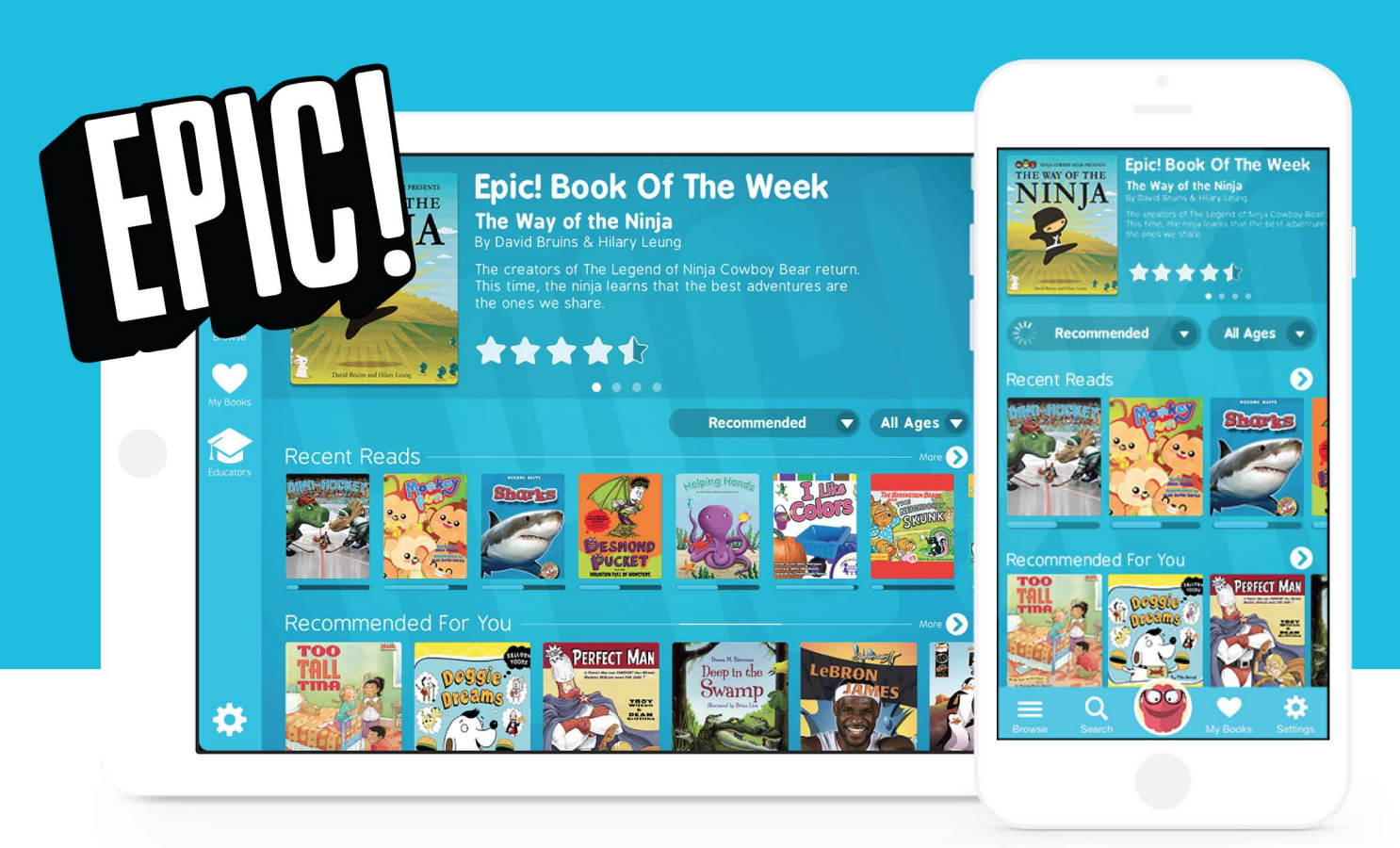 Your child knows how to access this site. Everytime they do it is recorded.Promote reading at every opportunity. 